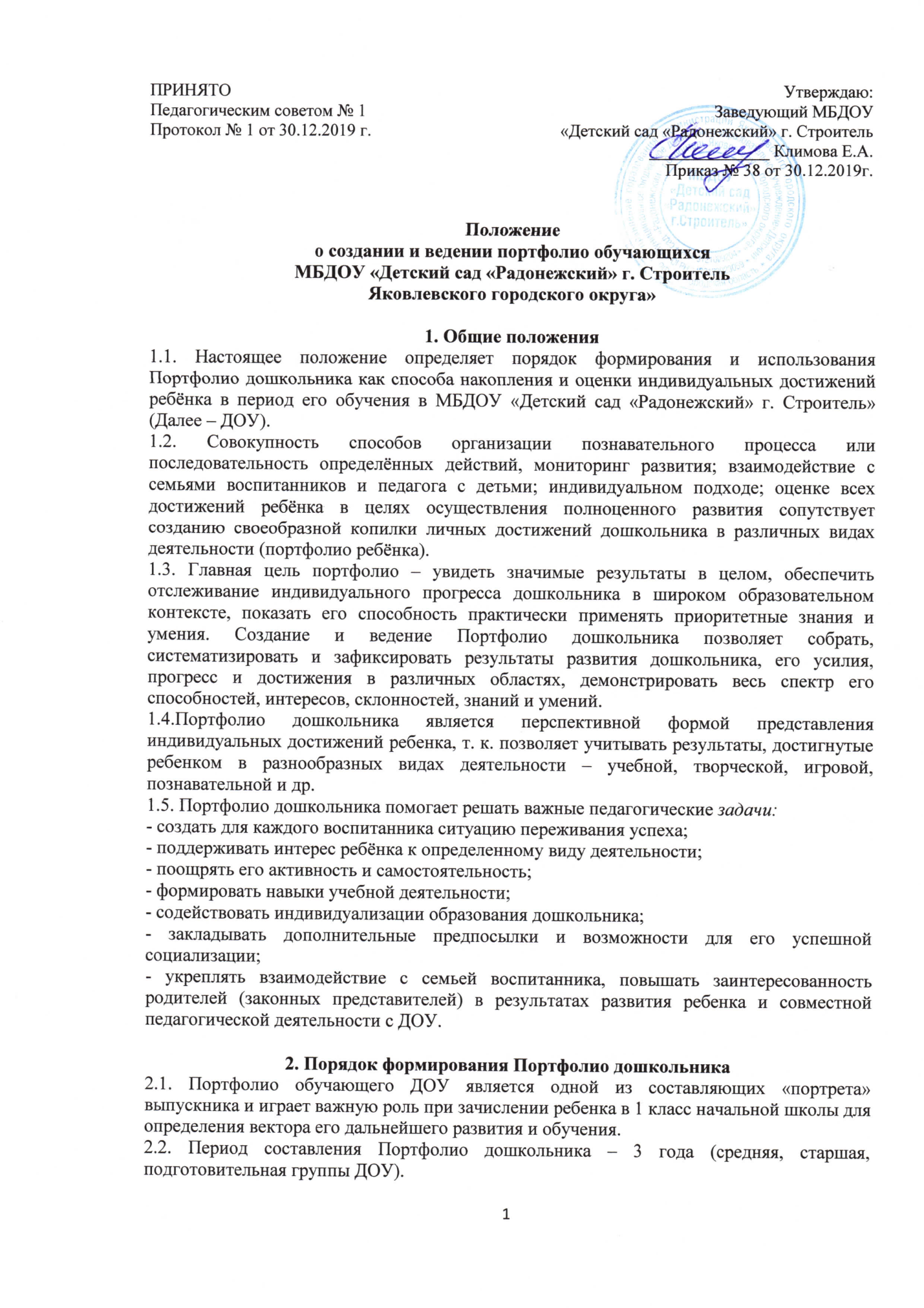 Положениео создании и ведении портфолио обучающихсяМБДОУ «Детский сад «Радонежский» г. Строитель Яковлевского городского округа»1. Общие положения1.1. Настоящее положение определяет порядок формирования и использования Портфолио дошкольника как способа накопления и оценки индивидуальных достижений ребёнка в период его обучения в МБДОУ «Детский сад «Радонежский» г. Строитель» (Далее – ДОУ).1.2. Совокупность способов организации познавательного процесса или последовательность определённых действий, мониторинг развития; взаимодействие с семьями воспитанников и педагога с детьми; индивидуальном подходе; оценке всех достижений ребёнка в целях осуществления полноценного развития сопутствует созданию своеобразной копилки личных достижений дошкольника в различных видах деятельности (портфолио ребёнка).1.3. Главная цель портфолио – увидеть значимые результаты в целом, обеспечить отслеживание индивидуального прогресса дошкольника в широком образовательном контексте, показать его способность практически применять приоритетные знания и умения. Создание и ведение Портфолио дошкольника позволяет собрать, систематизировать и зафиксировать результаты развития дошкольника, его усилия, прогресс и достижения в различных областях, демонстрировать весь спектр его способностей, интересов, склонностей, знаний и умений.1.4.Портфолио дошкольника является перспективной формой представления индивидуальных достижений ребенка, т. к. позволяет учитывать результаты, достигнутые ребенком в разнообразных видах деятельности – учебной, творческой, игровой, познавательной и др. 1.5. Портфолио дошкольника помогает решать важные педагогические задачи: - создать для каждого воспитанника ситуацию переживания успеха;- поддерживать интерес ребёнка к определенному виду деятельности;- поощрять его активность и самостоятельность; - формировать навыки учебной деятельности;- содействовать индивидуализации образования дошкольника; - закладывать дополнительные предпосылки и возможности для его успешной социализации; - укреплять взаимодействие с семьей воспитанника, повышать заинтересованность родителей (законных представителей) в результатах развития ребенка и совместной педагогической деятельности с ДОУ.2. Порядок формирования Портфолио дошкольника2.1. Портфолио обучающего ДОУ является одной из составляющих «портрета» выпускника и играет важную роль при зачислении ребенка в 1 класс начальной школы для определения вектора его дальнейшего развития и обучения. 2.2. Период составления Портфолио дошкольника – 3 года (средняя, старшая, подготовительная группы ДОУ). 2.3. Ответственность за организацию формирования Портфолио дошкольника и систематическое знакомство родителей (законных представителей) с его содержанием возлагается на педагога группы 2.4. Портфолио дошкольника хранится в ДОУ в течение всего времени пребывания ребенка в нем. При переводе ребёнка в другое образовательное учреждение Портфолио выдается на руки родителям (законным представителям) вместе с медицинской картой ребёнка. 2.5. При выпуске ребёнка из ДОУ ему вручается Портфолио дошкольника, которое может быть использовано при поступлении в школу по усмотрению родителей (законных представителей).3. Структура, содержание и оформление Портфолио дошкольника3.1. Портфолио дошкольника имеет: - титульный лист, который оформляется педагогом, родителем (законным представителей) совместно с ребёнком; - основную часть, которая включает в себя странички о ребёнке, его семье, друзьях, режиме дня дошкольника, его любимых играх, творческих работах, спортивных достижениях, успехах, любимых книгах, путешествиях и праздниках, а также пожелания ребёнку;3.2. В Портфолио дошкольника можно поместить: - документы (копии дипломов, наград, удостоверения об участии в конкурсах и пр.);- работы дошкольника (рисунки, аппликации);- фотографии; - видеоматериалы.3.3. Материалы для Портфолио дошкольника собираются педагогами ДОУ совместно с детьми и их родителями (законными представителями) по результатам информационно-разъяснительной работы с ними. 3.5. Портфолио дошкольника должно быть красочным и ярким.3.6. Разделы Портфолио дошкольника необходимо систематически пополнять.4. Документация и отчетность4.1. В каждой возрастной группе имеется папка – портфолио (одинакового цвета и размера) на обучающего (согласно списочному составу группы).4.2. Воспитатель знакомит родителей (законных представителе) с портфолио на итоговых родительских собраниях.5. Контроль5.1. Контроль за ведением портфолио осуществляет старший воспитатель.6. Срок действия положения6.1. Срок данного положения не ограничен. Положение действует до принятия нового.6.2. Изменения и дополнения в положение о создании и ведении портфолио обучающихся МБДОУ «Детский сад «Радонежский» г. Строитель» могут вноситься на педагогическом совете, и вступает в силу с момента их утверждения заведующим ДОУ.Приложение к Положению о создании и ведении  портфолио обучающихся МБДОУ «Детский сад «Радонежский» г. Строитель»Структура разделов Портфолио ребёнкаРаздел 1 «Это я!». В разделе помещается фотография ребенка.Раздел 2 «Немного о себе». В разделе указываются фамилия, имя, отчество ребенка, дата и место рождения, фамилия, имя, отчество родителей, даты начала и окончания портфолио.Раздел 3 «Моя семья». В раздел размещается семейная фотография и фиксируются ответы детей на вопросы («Мою маму зовут…», «Моего папу зовут…», «А ещё в моей семье есть…»).Раздел 4 «О моей семье. Мои питомцы». В разделе записываются высказывания детей о семье, размещаются фотографии и клички домашних питомцев.Раздел 5 «Мои дошкольные годы». В разделе записываются данные: «Мой детский сад» (город и название ДОУ), «Мои воспитатели» (фамилия, имя, отчество воспитателей и младшего воспитателя).Раздел 6 «Мои друзья». В разделе размещаются фотографии с указанием фамилий и имен друзей ребёнка.Раздел 7 «Мои любимые». В разделе фиксируются ответы ребёнка о любимых игрушках, играх и героях.Раздел 8 «Мои рисунки. Мои поделки». В разделе помещаются образцы творчества ребёнка (рисунки, рассказы, аппликации).Раздел 9 «Мои достижения». В разделе вкладываются грамоты, дипломы, сертификаты.Раздел 10 «Скоро в школу» (для детей старшего дошкольного возраста). В разделе фиксируются высказывания ребёнка «Что я умею» и «Возьму с собой в школу».ПРИНЯТОПедагогическим советом № 1Протокол № 1 от 30.12.2019 г.Утверждаю: Заведующий МБДОУ«Детский сад «Радонежский» г. Строитель ______________ Климова Е.А.Приказ № 38 от 30.12.2019г. 